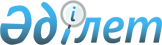 "Қазақстан Республикасы мен Иордан Хашимит Корольдігі арасындағы сотталған адамдарды беру туралы келісімді ратификациялау туралы" Қазақстан Республикасы Заңының жобасы туралыҚазақстан Республикасы Үкіметінің 2018 жылғы 5 қазандағы № 617 қаулысы.
      Қазақстан Республикасының Үкіметі ҚАУЛЫ ЕТЕДІ:
      "Қазақстан Республикасы мен Иордан Хашимит Корольдігі арасындағы сотталған адамдарды беру туралы келісімді ратификациялау туралы" Қазақстан Республикасы Заңының жобасы Қазақстан Республикасының Парламенті Мәжілісінің қарауына енгізілсін. ҚАЗАҚСТАН РЕСПУБЛИКАСЫНЫҢ ЗАҢЫ  Қазақстан Республикасы мен Иордан Хашимит Корольдігі арасындағы сотталған адамдарды беру туралы келісімді ратификациялау туралы
      2017 жылғы 1 қарашада Астанада жасалған Қазақстан Республикасы мен Иордан Хашимит Корольдігі арасындағы сотталған адамдарды беру туралы келісім ратификациялансын.
					© 2012. Қазақстан Республикасы Әділет министрлігінің «Қазақстан Республикасының Заңнама және құқықтық ақпарат институты» ШЖҚ РМК
				
      Қазақстан Республикасының
Премьер-Министрі

Б.Сағынтаев
Жоба
      Қазақстан Республикасының
Президенті
